AKSARAY İL MÜDÜRLÜĞÜNDE GÖREV YAPAN PERSONELLEREDEN ŞEF OLARAK ATANAN YAŞAR SARILMAZ, BARBAROS KALKAN, BUĞRA AYTEKİN'E İL MÜDÜRÜ BİLAL AKGÜN ATARAFINDAN VERMİŞ OLDUKLARI HİZMETLERDEN DOLAYI TEŞEKKÜR BELGESİYLE ÖDÜLLENDİRİLDİ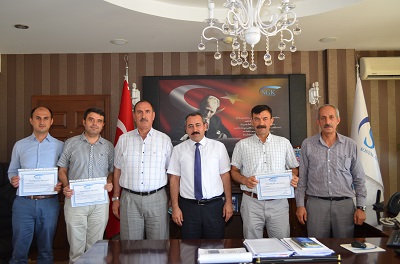 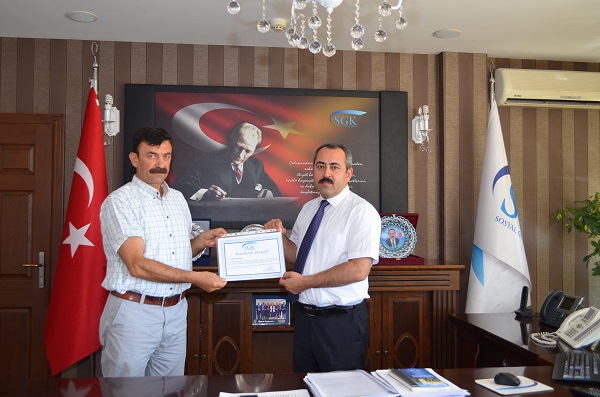 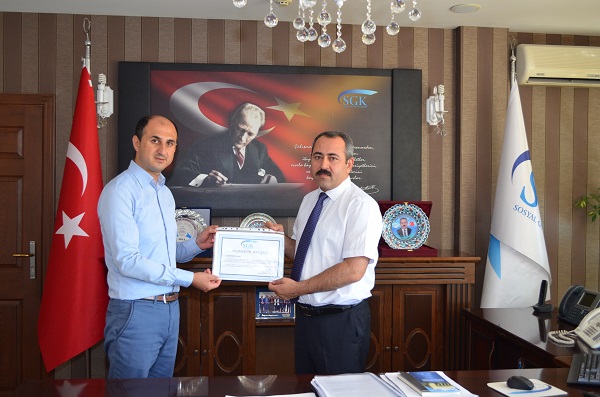 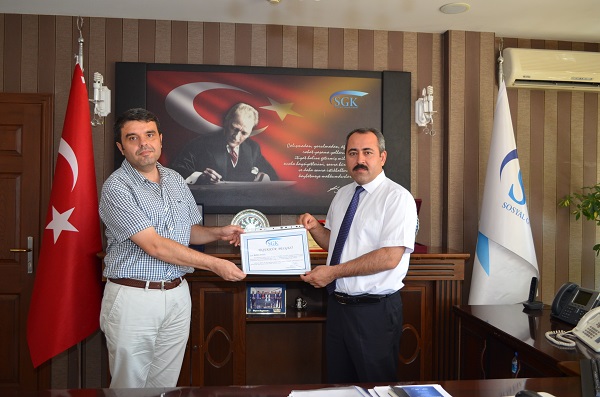 